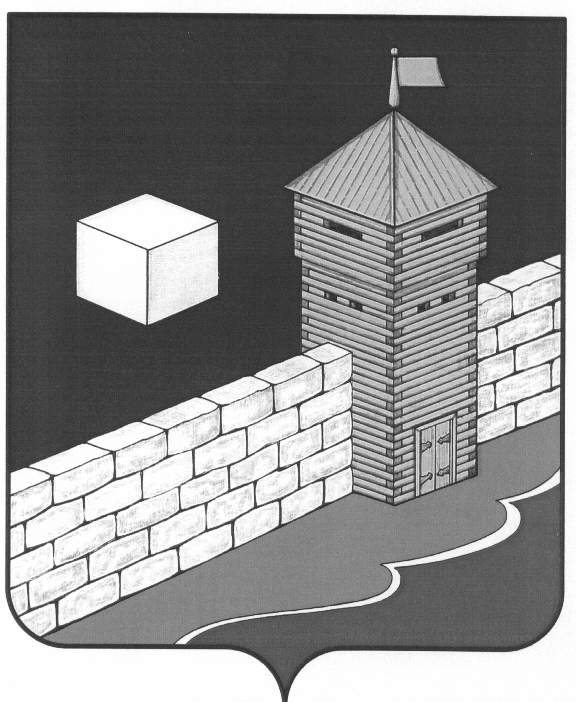 АДМИНИСТРАЦИЯ ЕТКУЛЬСКОГО СЕЛЬСКОГО ПОСЕЛЕНИЯПОСТАНОВЛЕНИЕ«18» июля 2019г  №70О запрете продажи алкогольной продукции в местахмассового отдыха людей,на водных объектах расположенных на территорииЕткульского сельского поселения	В связи со складывающейся ситуацией с гибелью людей на водных объектах на территории Челябинской области, решением РГ КЧС Челябинской области от 17.07.2018г., администрация Еткульского сельского поселения ПОСТАНОВЛЯЕТ:Запретить продажу алкогольной продукции в местах массового отдыха людей, на водных объектах расположенных на территории Еткульского сельского поселения – оз. Еткуль, оз. БоровушкаРазместить данное постановление в СМИ газета «ИСКРА», в сети «интернет» на официальном сайте администрации Еткульского муниципального района.ГлаваЕткульского сельского поселения						         А.В. Соколов 